COMMITTEE – PAST & PRESENTPast and present committee members recently got together and was good to see 5 of the original members who started the club available to come along and still doing what they were doing when the idea for a car club came to them over a beer at the lodge!!One of the original members Kevin Ryan was presented with a special acknowledgement award for not only being an original member but has over the past 10 years continuously been involved in the meetings and running of events, this dedication is appreciated by the committee and members, thanks Kevin.If any members have any suggestions for runs or other events let one of the committee know to bring to the meeting.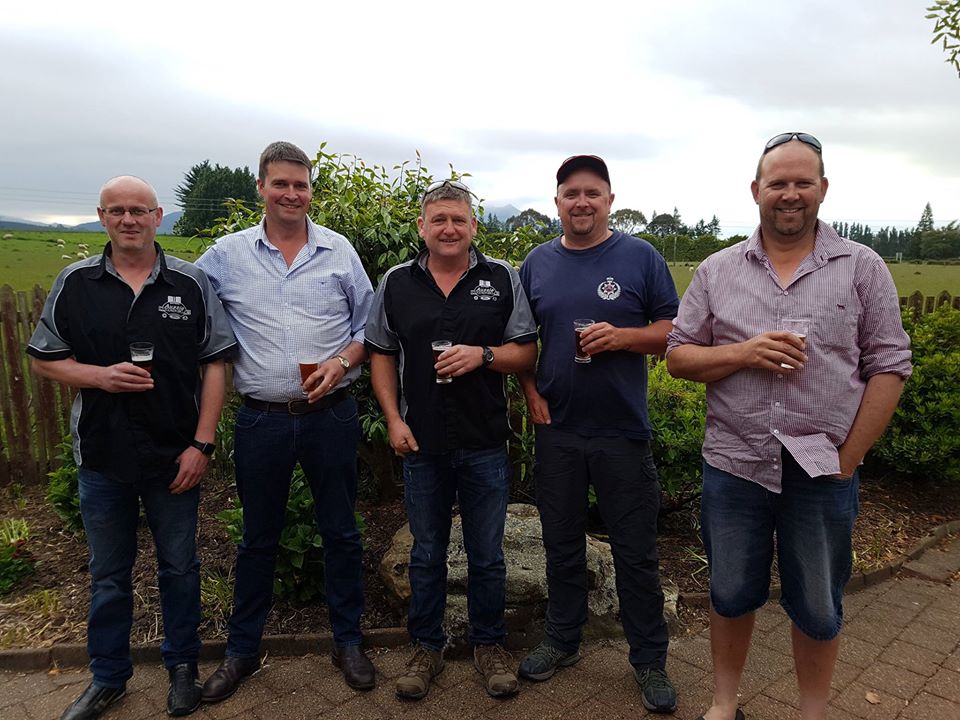 